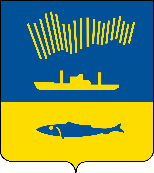 АДМИНИСТРАЦИЯ ГОРОДА МУРМАНСКАП О С Т А Н О В Л Е Н И Е                                                                                                               №     В соответствии с Федеральными законами от 06.10.2003 № 131-ФЗ «Об общих принципах организации местного самоуправления в Российской Федерации», от 27.07.2010 № 210-ФЗ «Об организации предоставления государственных и муниципальных услуг», Градостроительным кодексом Российской Федерации п о с т а н о в л я ю: 1. Внести в приложение к постановлению администрации города Мурманска от 05.10.2011 № 1827 «Об утверждении административного регламента предоставления муниципальной услуги «Выдача разрешения          на ввод в эксплуатацию» (в ред. постановлений от 26.09.2012 № 2326,                            от 11.06.2013 № 1461, от 09.07.2014 № 2233, от 04.12.2015 № 3407,                              от 26.02.2016 № 475, от 05.04.2016 № 863, от 11.07.2016 № 2073,                                 от 11.11.2016 № 3447, от 10.03.2017 № 577, от 15.05.2017 № 1391,                               от 24.01.2018 № 121, от 15.08.2018 № 2631, от 15.01.2019 № 55, от 16.04.2019  № 1391) следующие изменения:1.1. Подпункт  2.4.2 пункта 2.4 раздела 2 двумя новыми абзацами следующего содержания:«Застройщик вправе передать свои функции, предусмотренные законодательством о градостроительной деятельности, техническому заказчику.Технический заказчик - юридическое лицо, которое уполномочено застройщиком и от имени застройщика заключает договоры о выполнении инженерных изысканий, о подготовке проектной документации, о строительстве, реконструкции, капитальном ремонте, сносе объектов капитального строительства, подготавливает задания на выполнение указанных видов работ, предоставляет лицам, выполняющим инженерные изыскания и (или) осуществляющим подготовку проектной документации, строительство, реконструкцию, капитальный ремонт, снос объектов капитального строительства, материалы и документы, необходимые для выполнения указанных видов работ, утверждает проектную документацию, подписывает документы, необходимые для получения разрешения на ввод объекта капитального строительства в эксплуатацию, осуществляет иные функции, предусмотренные законодательством о градостроительной деятельности (далее также - функции технического заказчика). Функции технического заказчика могут выполняться только членом соответственно саморегулируемой организации в области инженерных изысканий, архитектурно-строительного проектирования, строительства, реконструкции, капитального ремонта, сноса объектов капитального строительства, за исключением случаев, предусмотренных частью 2.1 статьи 47, частью 4.1 статьи 48, частями 2.1 и 2.2 статьи 52, частями 5 и 6 статьи 55.31 Градостроительного кодекса Российской Федерации.».1.2. В подпункте 2.6.1 пункта 2.6 раздела 2 слово «семи» заменить словом «пяти».1.3. Подпункт 3.3.2. пункта 3.3. раздела 3 изложить в следующей редакции:«3.3.2. Председатель Комитета (лицо, исполняющее его обязанности) в течение одного рабочего дня со дня регистрации заявления рассматривает его и выносит резолюцию, адресованную начальнику отдела градостроительства и архитектуры Комитета (далее - отдел). Начальник отдела в день получения заявления от председателя Комитета (лица, исполняющего его обязанности) рассматривает его и выносит резолюцию с указанием фамилии муниципального служащего Комитета, ответственного за предоставление муниципальной услуги по данному заявлению.».1.4. В первом абзаце подпункта 3.3.3 пункта 3.3 раздела 3 слова «в течении двух рабочих дней» заменить словами «в течение одного рабочего дня».1.5. Первый абзац подпункт 3.4.2 пункта 3.4 раздела 3 изложить в следующей редакции:«Муниципальный служащий Комитета, ответственный за предоставление муниципальной услуги, в день получения заявления от начальника отдела формирует межведомственный запрос в электронном виде, подписывает электронной подписью и направляет через систему межведомственного электронного взаимодействия:».1.6. В четвертом абзаце подпункта 3.5.4 пункта 3.5 раздела 3 слова «не более четырех рабочих дней» заменить словами «не более двух рабочих дней».1.7. В подпункте 3.6.2 пункта 3.6 раздела 3 слово «семи» заменить словом «пяти».1.8. Приложение № 1 к регламенту изложить в новой редакции согласно приложению  к настоящему постановлению.2. Отделу информационно-технического обеспечения и защиты информации администрации города Мурманска (Кузьмин А.Н.) разместить настоящее постановление на официальном сайте администрации города Мурманска в сети Интернет. 3. Редакции газеты «Вечерний Мурманск» (Хабаров В.А.) опубликовать настоящее постановление.4. Настоящее постановление вступает в силу со дня официального опубликования.5. Контроль за выполнением настоящего постановления возложить на  заместителя главы администрации города Мурманска Изотова А.В.Глава администрации города Мурманска	                                                                    Е.В. Никора